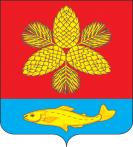 Д У М АШКОТОВСКОГО МУНИЦИПАЛЬНОГО ОКРУГА ПРИМОРСКОГО КРАЯР Е Ш Е Н И Е26 марта 2024 г.                              г. Большой Камень	                        № 119О принятии муниципального правового акта Шкотовского муниципального округа «Порядок возбуждения ходатайства о награждении жителей Шкотовского муниципального округа наградами Приморского края» В соответствии с законами Приморского края от от 4 июня 2014 г. № 436 «О наградах Приморского края», 27 января 2023 г. № 288-КЗ «О Шкотовском муниципальном округе Приморского края», в целях приведения муниципальных правовых актов Шкотовского муниципального округа в  соответствие с действующим законодательством, на основании Устава Шкотовского муниципального округа Дума Шкотовского муниципального округа РЕШИЛА:1. Принять муниципальный правовой акт Шкотовского муниципального округа «Порядок возбуждения ходатайства о награждении жителей Шкотовского муниципального округа наградами Приморского края».2. Направить принятый муниципальный правовой акт Шкотовского муниципального округа Главе Шкотовского муниципального округа для подписания и обнародования.3. Контроль за исполнением настоящего решения возложить на постоянную комиссию Думы Шкотовксого муниципальногшо округа по социально-экономическому развитию, экологии и природным ресурсам Думы Шкотовского муниципального округа (Ширяев).Председатель Думы Шкотовского муниципального округа                                                                   О.В. Кан ШКОТОВСКИЙ МУНИЦИПАЛЬНЫЙ ОКРУГПРИМОРСКОГО КРАЯМУНИЦИПАЛЬНЫЙ  ПРАВОВОЙ  АКТ«Порядок возбуждения ходатайства о награждении жителей Шкотовского муниципального округа наградами Приморского края»Принят Думой Шкотовского муниципального округа 26 марта 2024 года Статья I. Общие положения1. Настоящий Порядок возбуждения ходатайства о награждении жителей Шкотовского муниципального округа наградами Приморского края (далее – Порядок) разработан в соответствии с Законом Приморского края от 4 июня 2014 года № 436-КЗ «О наградах Приморского края» (далее – Закон № 436-КЗ) и определяет процедуру возбуждения Думой Шкотовского муниципального округа (далее - Дума) ходатайства о награждении жителей Шкотовского муниципального округа наградами Приморского края (далее - ходатайство). 2. Ходатайство возбуждается Думой в отношении:1) почетного знака Приморского края «Родительская доблесть»;2) почетного знака Приморского края «Семейная доблесть».3. Почетными знаками Приморского края 1) «Семейная доблесть» награждаются граждане Российской Федерации, постоянно проживающие на территории Приморского края не менее 10 лет, состоящие в зарегистрированном браке не менее 50 лет, создавшие социально ответственную семью, основанную на взаимной любви, заботе и уважении друг к другу, достойно воспитавшие детей (ребенка) и подающие пример в укреплении традиционных семейных ценностей;2) «Родительская доблесть» награждаются граждане Российской Федерации, постоянно проживающие на территории Приморского края, состоящие в зарегистрированном браке, либо гражданин Российской Федерации, постоянно проживающий на территории Приморского края, которые (который) достойно воспитали (воспитал) пятерых и более детей - граждан Российской Федерации, не менее двух из которых на момент возбуждения ходатайства о награждении почетным знаком Приморского края «Родительская доблесть» являются несовершеннолетними. Награждение почетным знаком Приморского края «Родительская доблесть» производится при условии, что представленные (представленный) к награждению граждане (гражданин) ведут (ведет) здоровый образ жизни, обеспечивают (обеспечивает) высокий уровень заботы о здоровье, образовании, физическом, духовном и нравственном развитии детей, полное и гармоничное развитие их личности, подают (подает) пример в укреплении института семьи и воспитании детей (при условии, что они (он) не были (не был) награждены (награжден) государственными наградами Российской Федерации за образцовое исполнение родительских обязанностей).4. Почетным знаком Приморского края «Семейная доблесть» награждаются граждане, указанные в части 2 настоящей статьи, в связи с наступлением юбилейной даты регистрации их брака (50-летия, 55-летия, 60-летия, 65-летия, 70-летия).5. Заявление о возбуждении ходатайства о награждении почетным знаком Приморского края «Семейная доблесть» может быть подано в  течение года со дня наступления юбилейной даты, указанной в части 4 настоящей статьи. В отношении юбилейной даты 70-летия регистрации брака заявление о возбуждении ходатайства может быть подано без ограничений срока со дня ее наступления.6. В отношении почетного знака Приморского края «Семейная доблесть» Дума может возбуждать не более 4 ходатайств в год. 7. В случае смерти одного из супругов, наступившей после подачи заявления о возбуждении ходатайства о награждении почётным знаком Приморского края «Семейная доблесть», заявление подлежит рассмотрению Думой. При возбуждении Думой ходатайства по указанному заявлению при отсутствии оснований для вынесения заключений, предусмотренных пунктами 2 и 3 части 7 статьи 27 Закона № 436-КЗ, возможно награждение почетным знаком Приморского края «Семейная доблесть» обоих супругов, одного из них посмертно.Статья II. Порядок возбуждения ходатайства1. Для возбуждения Думой ходатайства о награждении наградой Приморского края, указанной в части 2 статьи 1 настоящего Порядка, заявителем представляются в Думу копии документов, подтверждающих достоверность указанных в наградном листе сведений:1) копия паспорта гражданина РФ (все страницы);2) копия свидетельства о заключении брака;3) копия(и) свидетельств(а) о рождении ребенка (детей);4) копия(и) документа(ов) об образовании;5) копия документа, подтверждающего трудовую деятельность;6) копия(и) документа(ов), подтверждающего(их) награждение претендента государственными, ведомственными наградами Российской Федерации, а также наградами субъектов Российской Федерации и органов местного самоуправления;7) материалы, характеризующие семью, в том числе подтверждающие достойное воспитание ребенка (детей) и его (их) достижения, участие указанных лиц в общественно значимой деятельности на территории Приморского края (при наличии).8) справка(и) о наличии (отсутствии) судимости и (или) факта уголовного преследования либо о прекращении уголовного преследования. 9) В случае поступления в Думу заявления о возбуждении ходатайства о награждении почетным знаком Приморского края «Семейная доблесть» дополнительно предоставляется заполненная заявителем анкета по форме согласно приложению 2 к настоящему Порядку.10) В случае поступления в Думу заявления о возбуждении ходатайства о награждении почетным знаком Приморского края «Родительская доблесть» дополнительно предоставляется заключение органов социальной защиты населения, здравоохранения, образования, органов внутренних дел по месту жительства семьи, органов опеки и попечительства (в случае воспитания в семье усыновленных детей и воспитания детей, оставшихся без попечения родителей, в приемной семье), материалы, подтверждающие заслуги и достижения граждан (гражданина) и их (его) детей, их (его) активное участие в жизни муниципального образования Приморского края (при наличии).11) Лица, указанные в пункте 1 части 3  статьи 1 настоящего Порядка, при наличии представляют в Думу материалы, характеризующие семью, в том числе подтверждающие достойное воспитание детей (ребенка) и их (его) достижения, участие указанных лиц в общественно значимой деятельности на территории Приморского края.2. При предоставлении копий документов заявитель обязан одновременно подтвердить их подлинность, предоставив их оригиналы.3. Полнота и подлинность поступивших документов проверяется аппаратом Думы Шкотовского муниципального района (далее –аппарат Думы), после чего документы регистрируются в установленном порядке.4.  Решение о возбуждении ходатайства принимается Думой. Заседание Думы по рассмотрению вопроса о возбуждении ходатайства проводится при наличии оснований, указанных в статье 1 настоящего Порядка.5.  Дума принимает одно из следующих решений:1) о возбуждении ходатайства;2) об отказе в возбуждении ходатайства.6. В случае принятия Думой решения об отказе в возбуждении ходатайства документы, представленные заявителем, подлежат возврату заявителю в срок не позднее пяти рабочих дней со дня принятия такого решения.7. В течение 10 рабочих дней со дня принятия решения Думы о возбуждении ходатайства, данное решение, а также документы, подтверждающие достоверность указанных в наградном листе сведений направляются главе Шкотовского муниципального округа для подготовки отзыва в отношении представляемого лица и направления документов в Комиссию при Губернаторе Приморского края (далее – Комиссия).8. К ходатайству о награждении наградой Приморского края, указанной в части 3 статьи 1 настоящего Порядка, прилагаются1) наградной лист по форме согласно приложению 25.1 к Закону № 436-КЗ  в отношении почетного знака Приморского края «Родительская доблесть», по форме согласно приложению 26 к Закону № 436-КЗ  в отношении почетного знака Приморского края «Семейная доблесть»;2) копии документов, подтверждающих достоверность указанных в наградном листе сведений;3) решение (выписка из решения) Думы о представлении к награждению;4) согласие на обработку персональных данных в отношении претендента, по форме согласно приложению 1  к настоящему Порядку. 9. В случае вынесения Комиссией в текущем году заключения об оставлении ходатайства (ходатайств) Думы о награждении почетным знаком Приморского края «Семейная доблесть» без рассмотрения Дума в текущем году вправе дополнительно возбудить ходатайство (ходатайства) о награждении почетным знаком Приморского края «Семейная доблесть» в количестве, равном количеству ходатайств, оставленных без рассмотрения.10. Настоящий муниципальный правовой акт вступает в силу со дня  его опубликования в газете «Взморье».Глава Шкотовского муниципального округа                                                    В.А. Носовг. Большой Камень«26» марта 2024 г.№ 05-МПАПриложение 1к Порядку возбуждения ходатайства о награждении жителей Шкотовского муниципального округа наградами Приморского краяСОГЛАСИЕна обработку персональных данных Я, __________________________________________________________________,(фамилия, имя, отчество полностью собственноручно)(адрес)(номер основного документа, удостоверяющего личность, дата выдачи и выдавший орган)даю согласие в том, что в связи с представлением моей кандидатуры к награде Приморского края департаментом государственной гражданской службы и кадров Приморского края (ул. Светланская, д. 22, г. Владивосток, 690110), Думой Шкотовского муниципального округа, главой Шкотовского муниципального округа (ул. Карла Маркса, 4, г. Большой Камень)  в соответствии с Законом Приморского края от 04.06.2014 № 436-КЗ «О наградах Приморского края» будет проведена проверка достоверности представленных в наградных материалах сведений (паспортные данные, сведения об образовании, трудовой деятельности).	Срок действия согласия: на период работы с наградными документами.Подпись ____________________________Дата  "______"___________________20__ г.Контактный телефон (раб, дом., сот.)___________________________Приложение 2к Порядку возбуждения ходатайства о награждении жителей Шкотовского муниципального округа наградами Приморского краяАнкета для кандидатов на награждение Почётным знаком «Семейная доблесть» ФИО супруги и супруга _____________________________________________________________________________________________________________________________________________При каких обстоятельствах познакомились, где и когда?  ______________________________________________________________________________________________________________________________________________Служил ли глава семьи в армии? (Где, в каких войсках)__________________________________________________________________________________________________________________________________________________История трудовой деятельности супругов ______________________________________________________________________________________________________________________________________________ Общественная жизнь супругов, вклад в развитие района, края или страны ______________________________________________________________________________________________________________________________________________Обстоятельства, которые способствовали укреплению семьи ______________________________________________________________________________________________________________________________________________Награды  (все которые имеют подтверждение)______________________________________________________________________________________________________________________________________________Информация о детях (ФИО, образование, место работы, общественная жизнь, вклад в развитие района, края или страны, имеющиеся награды)______________________________________________________________________________________________________________________________________________Информация о внуках и правнуках (количество, достижения если есть) ______________________________________________________________________________________________________________________________________________Семейные традиции _____________________________________________________________________________________________________________________________________________ФИО и номер телефона контактного лица, для уточнения информации _______________________________________________________________________